Chuck AbellActing SuperintendentAmanda ButlerChief Academic OfficerSteven RuckerChief of Student Supports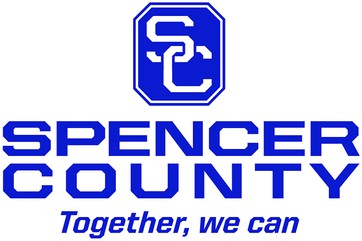 Todd RussellDirector of Special EducationAdministrator Meeting4/25/23Board Agenda School UpdatesEnd of Year / Start of School DatesR & R CommitteeFinance Director PositionCampbellsville Teacher of the YearClosing Day ActivitiesNominations for Classified/TeachersTeacher of the YearChief Academic Officer Updates (Butler)DILT / Profile of a Learner Assessment UpdatesMTSS UpdateChief of Student Support Updates (Rucker)Security System Upgrades LPCFood ServiceAttendanceECE Updates (Russell)Staff EvaluationsRecommendation List50/50 CommitteeTitle I / Grant Coordinator UpdatesNext Meeting - TBDAreas for ImprovementBreakHillview Discussion/Structure (502) 477-3250		110 Reasor Avenue Taylorsville, KY 40071	Fax (502) 477-3259     Equal Education and Employment Institution